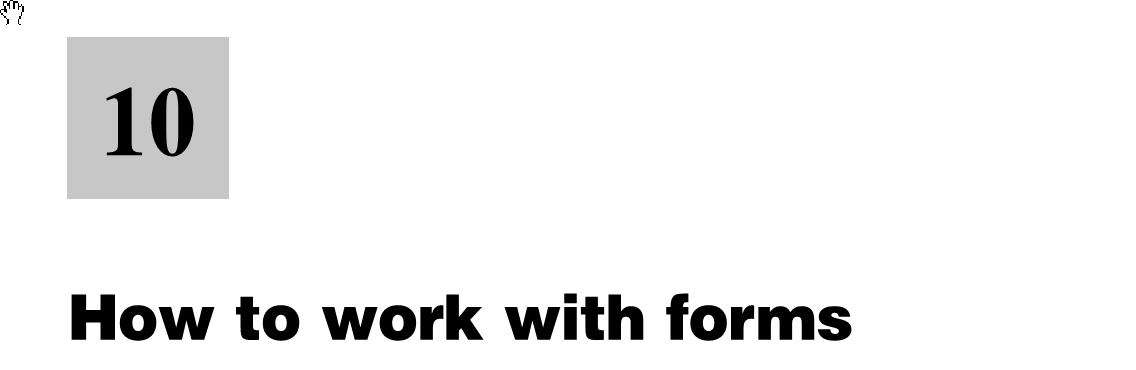 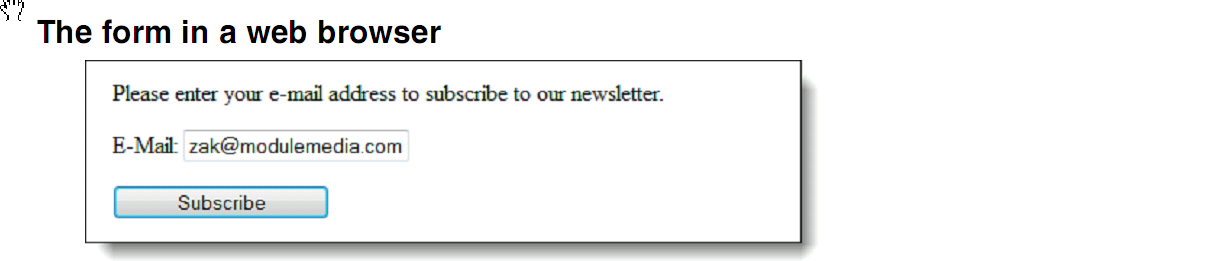 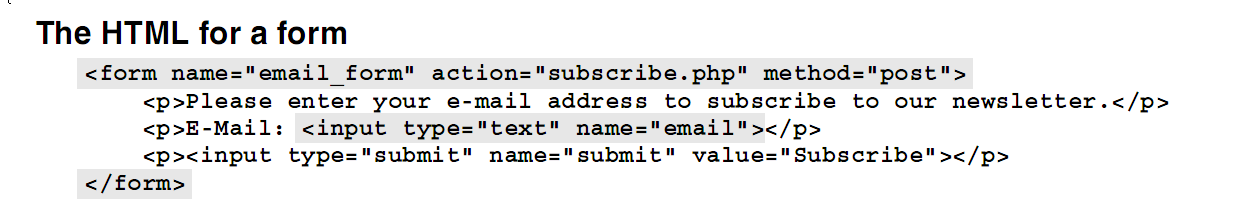 Note: First define the Form Area <form>…</form>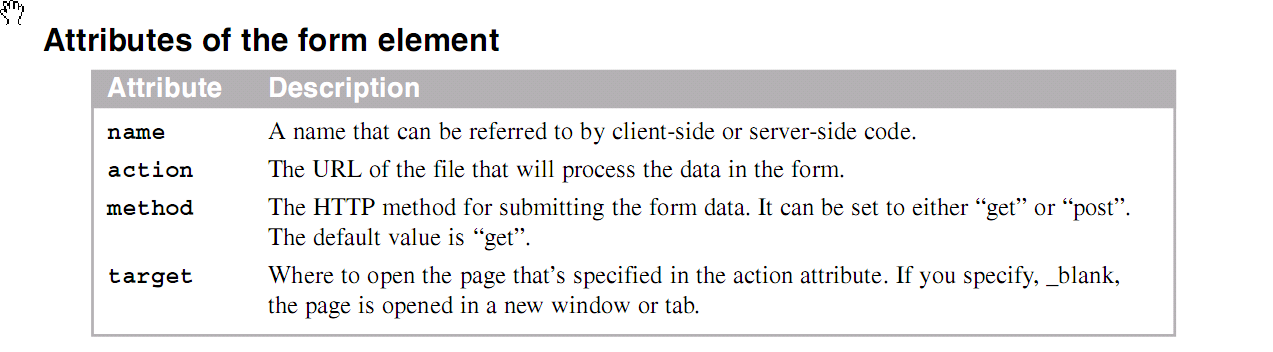 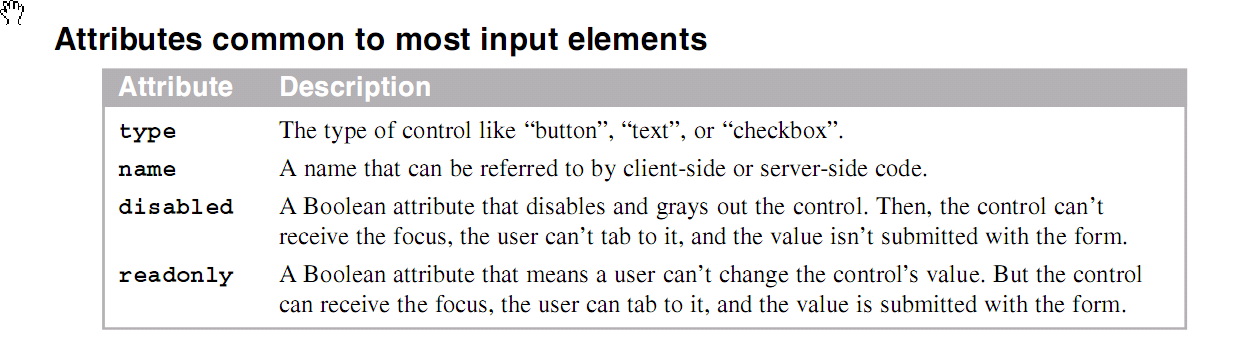 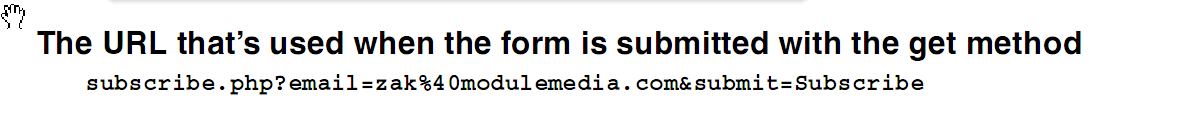 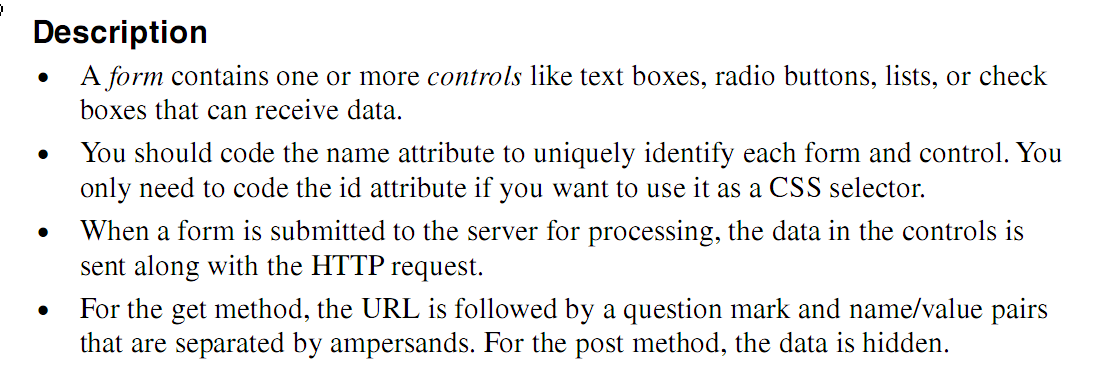 Text Fields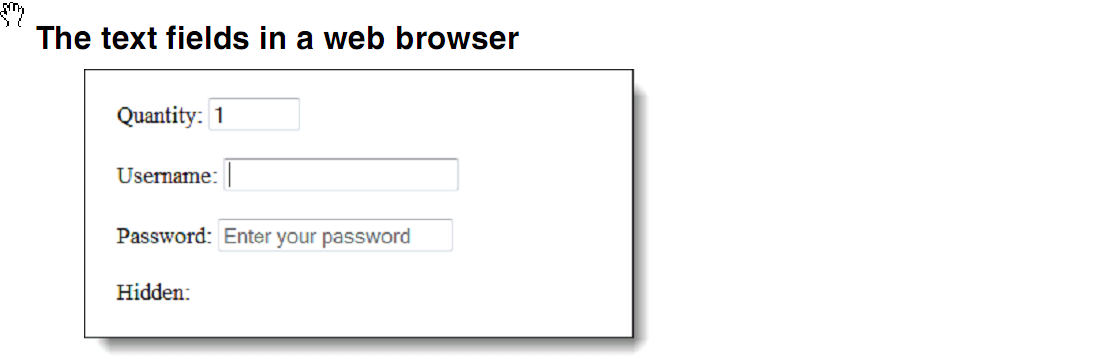 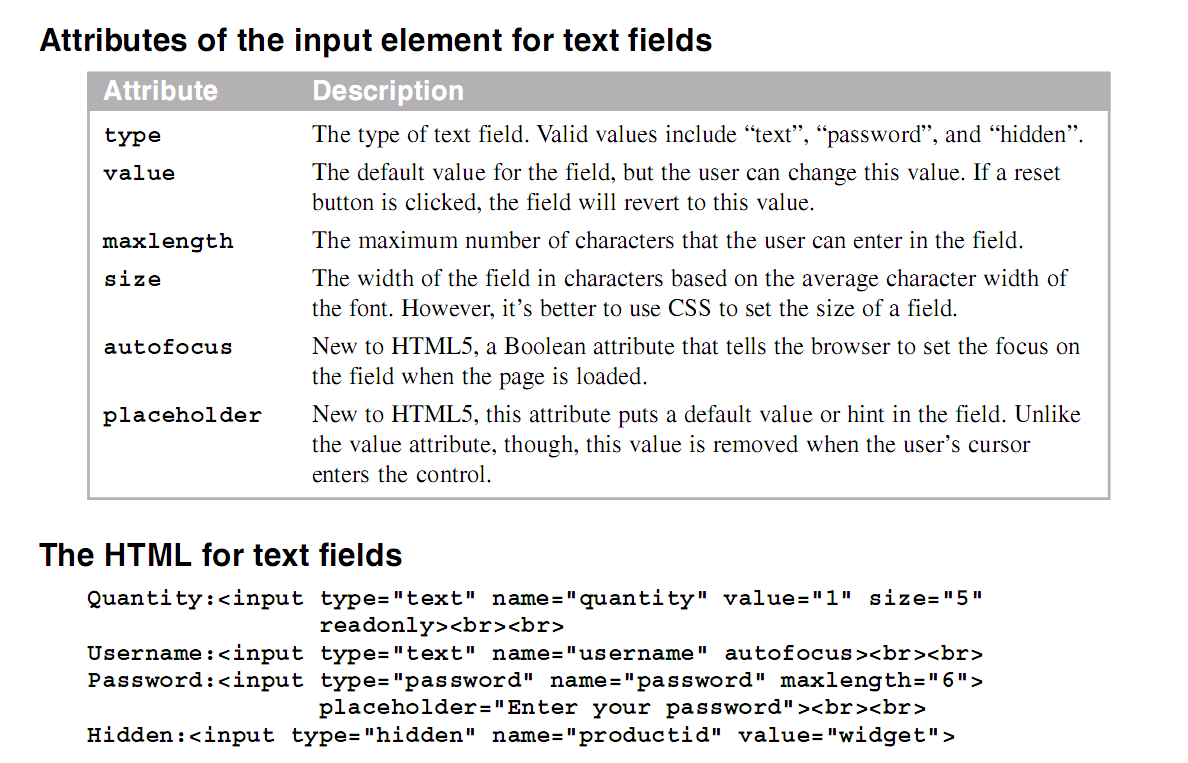 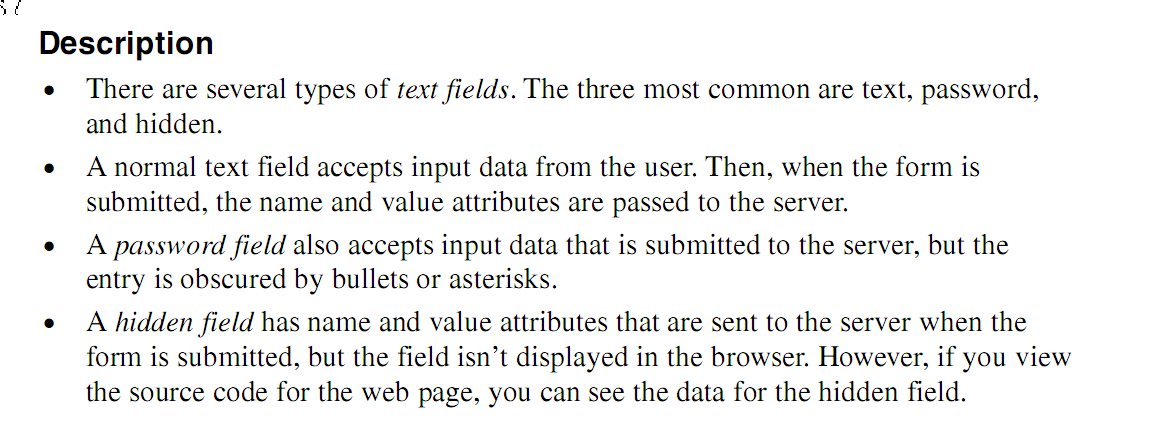 Text Areas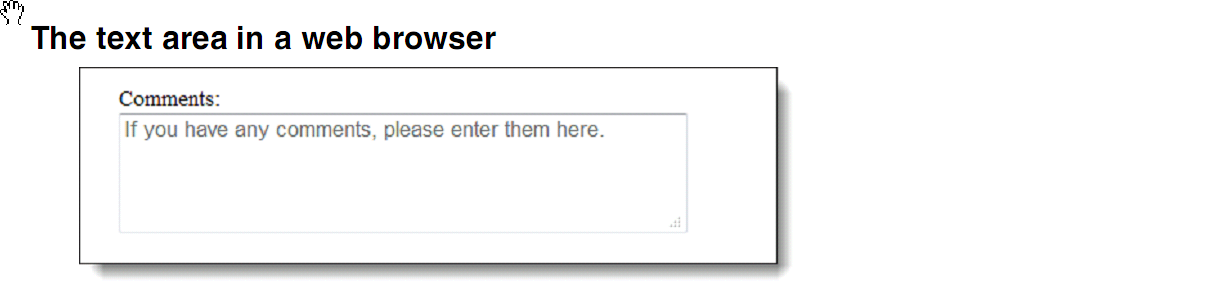 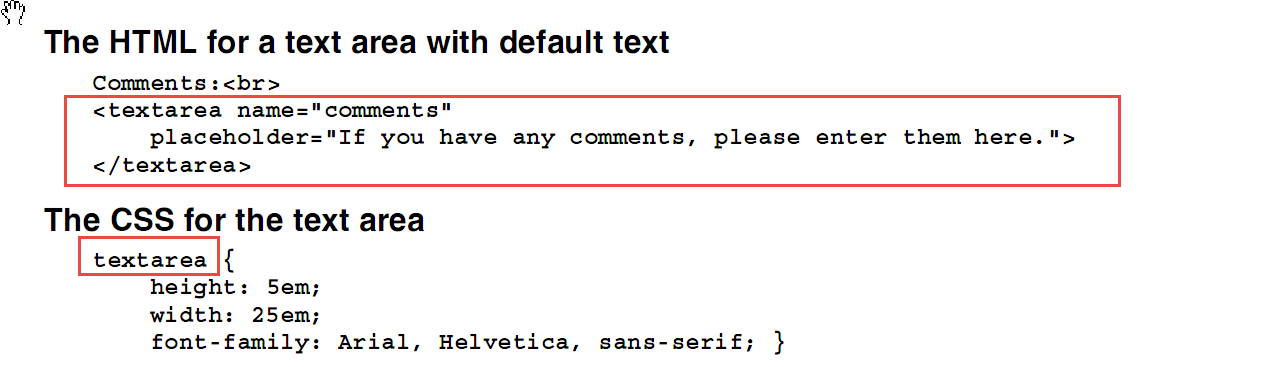 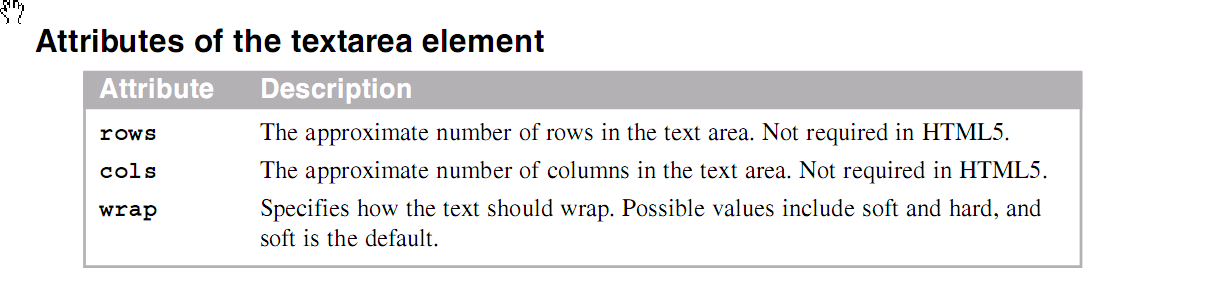 Radio Buttons and Check Boxes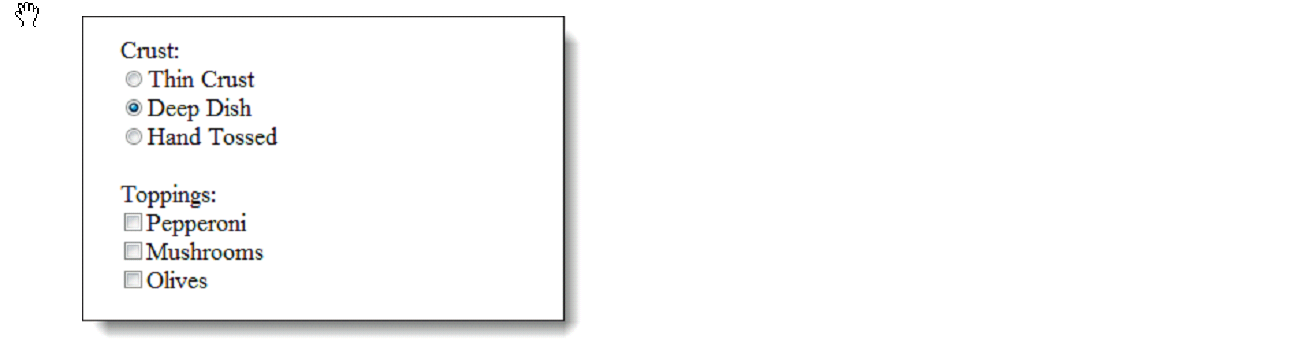 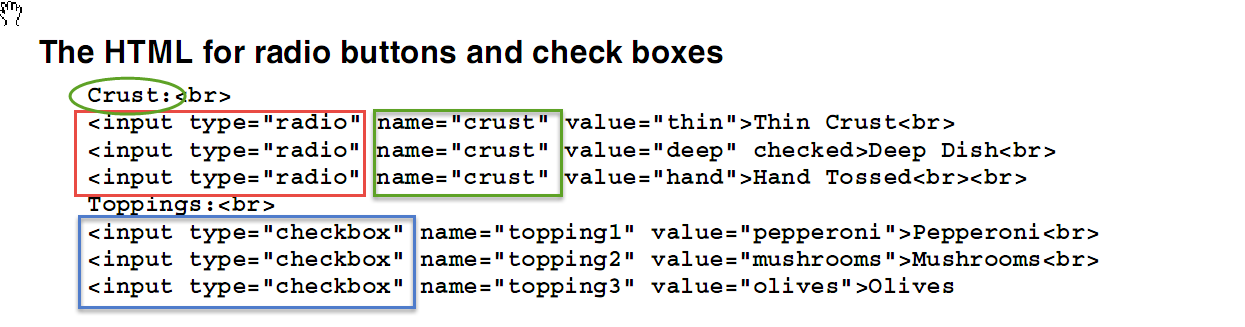 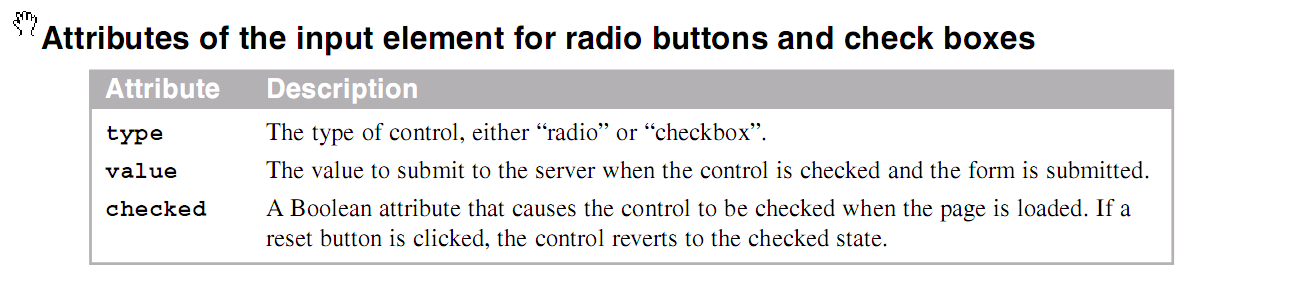 Drop-Down Lists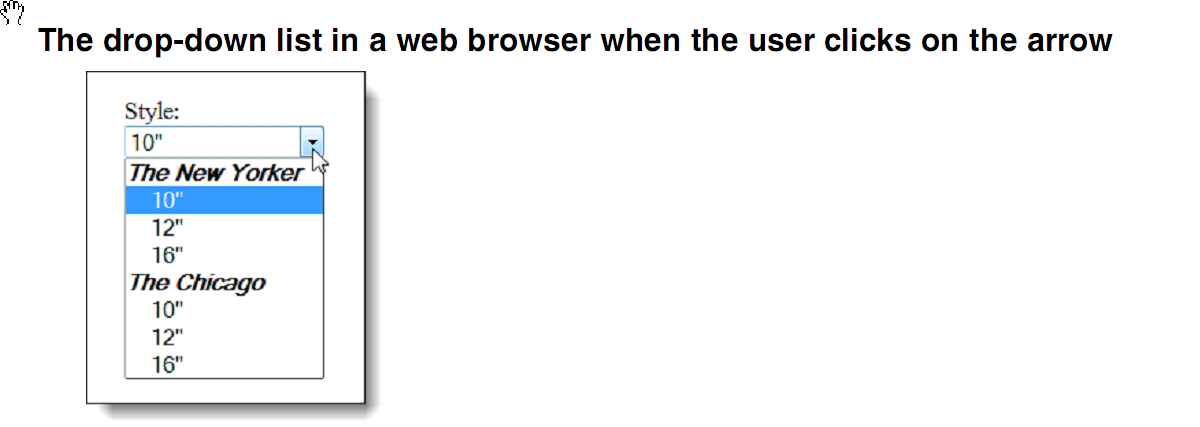 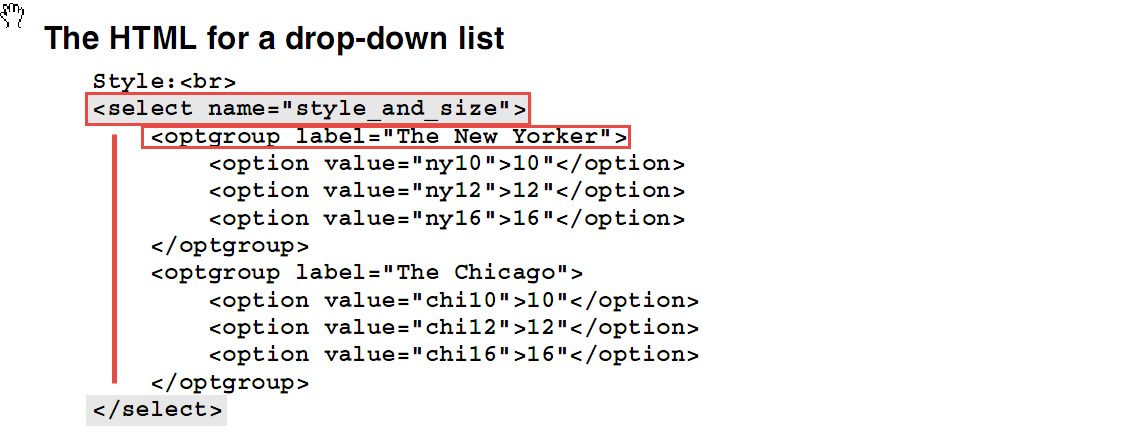 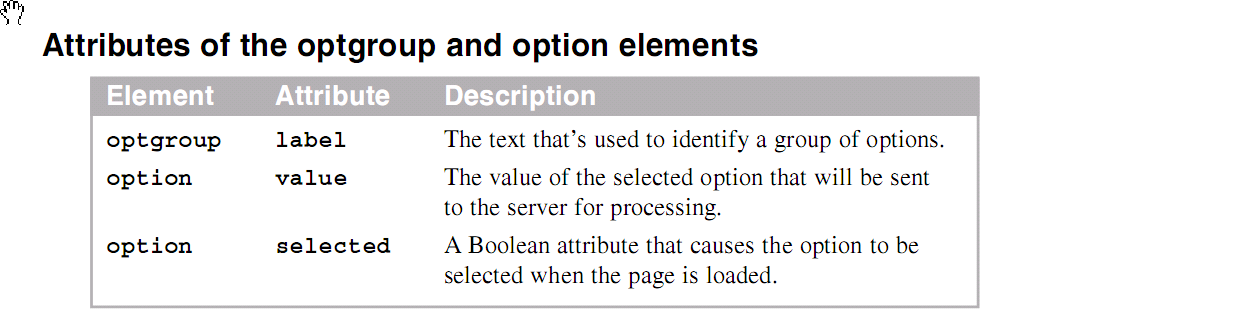 List Boxes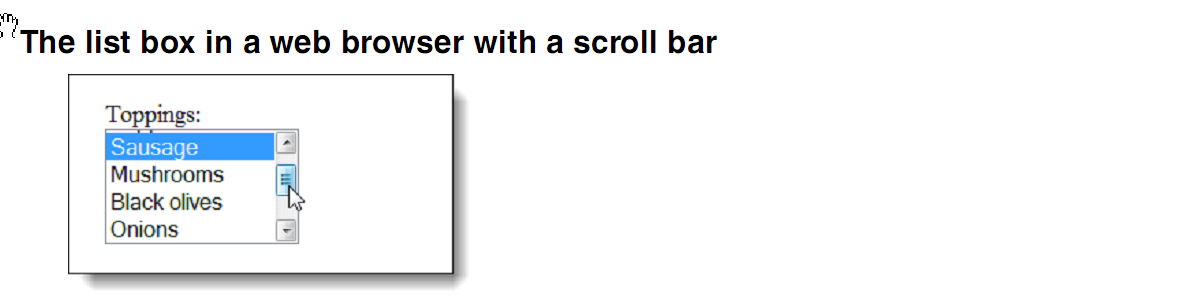 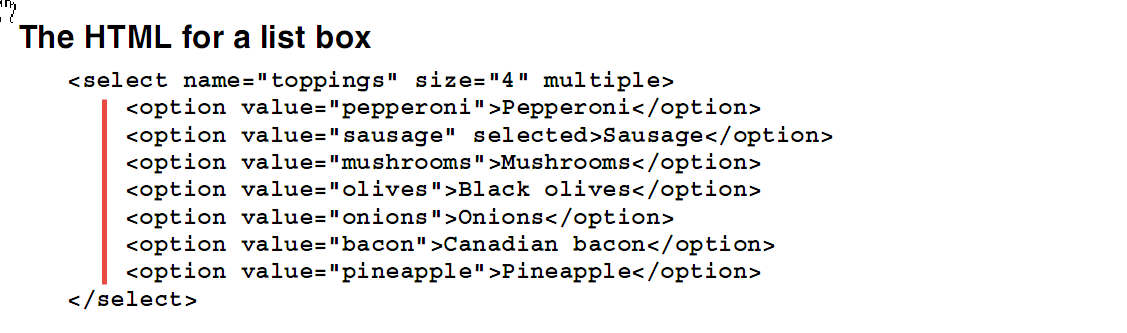 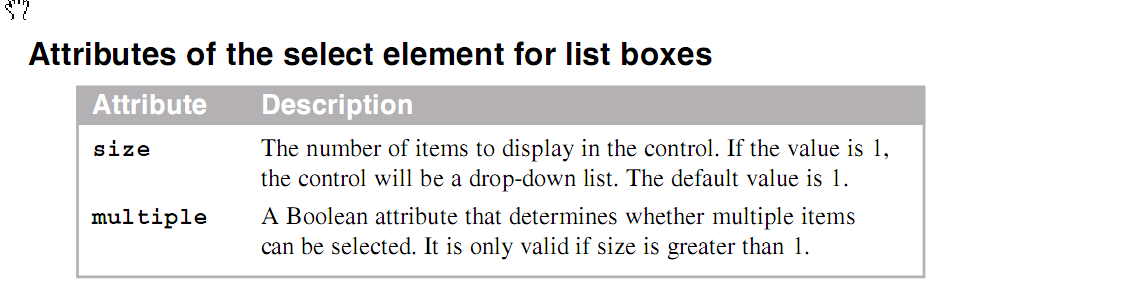 Label Elements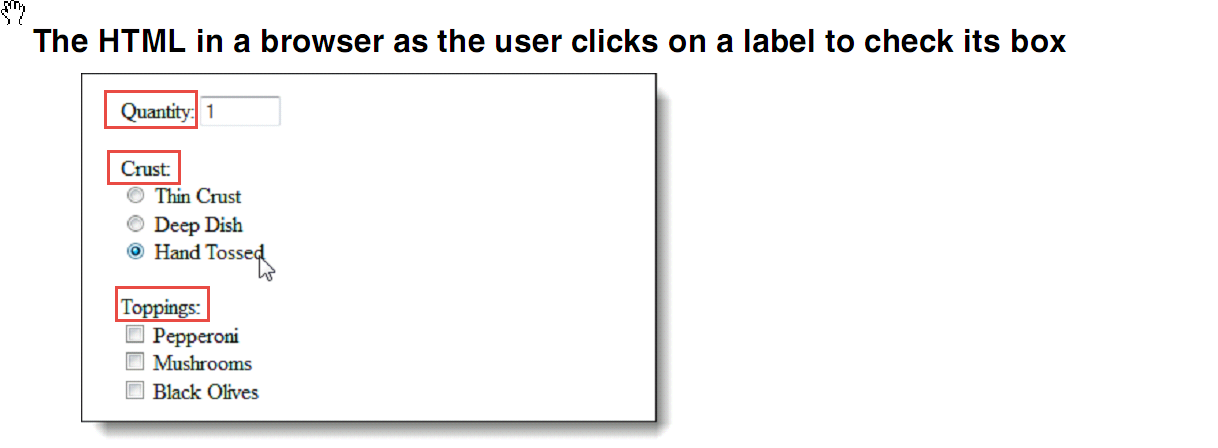 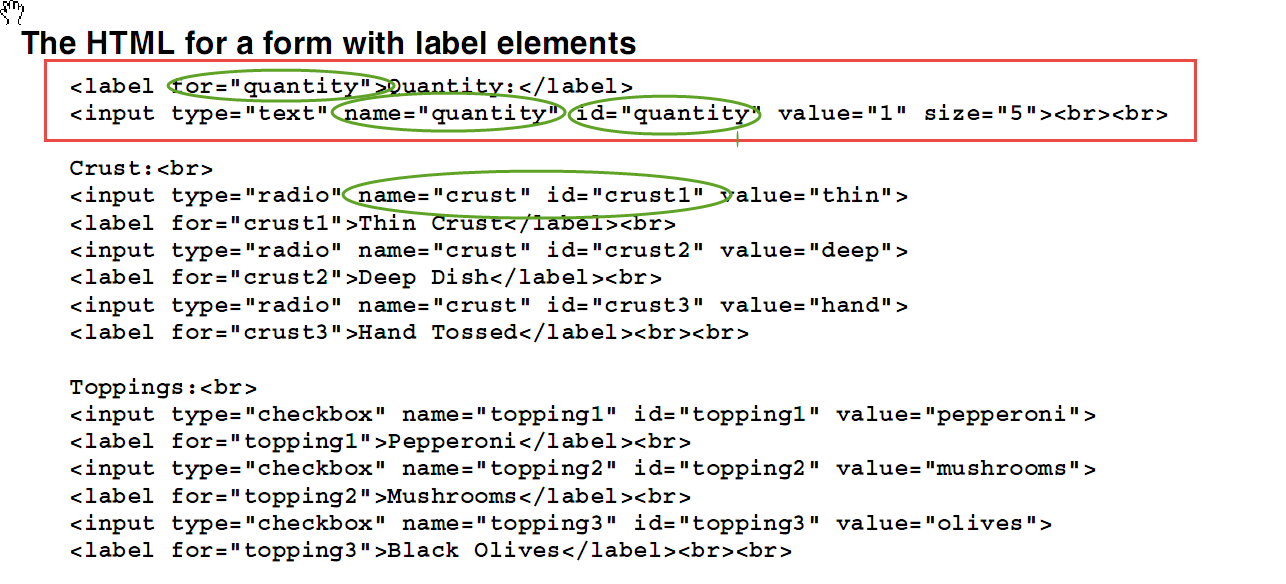 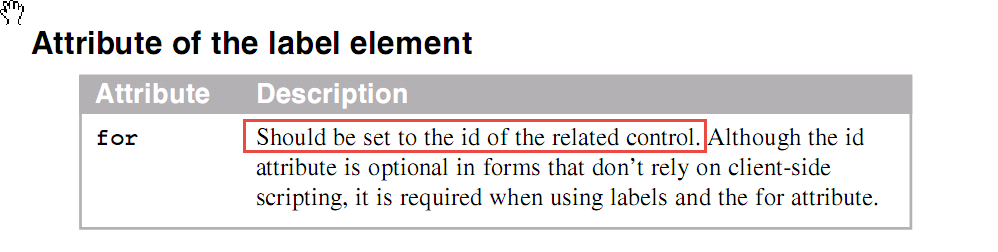 Fieldsets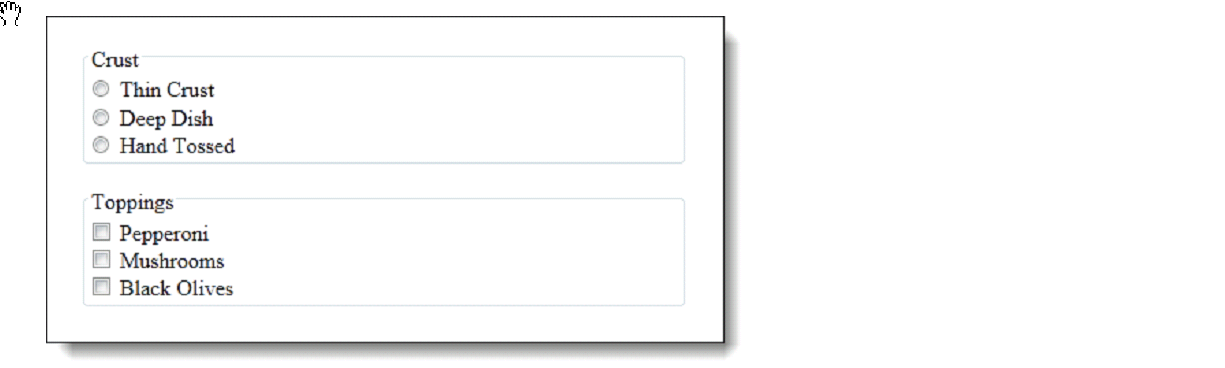 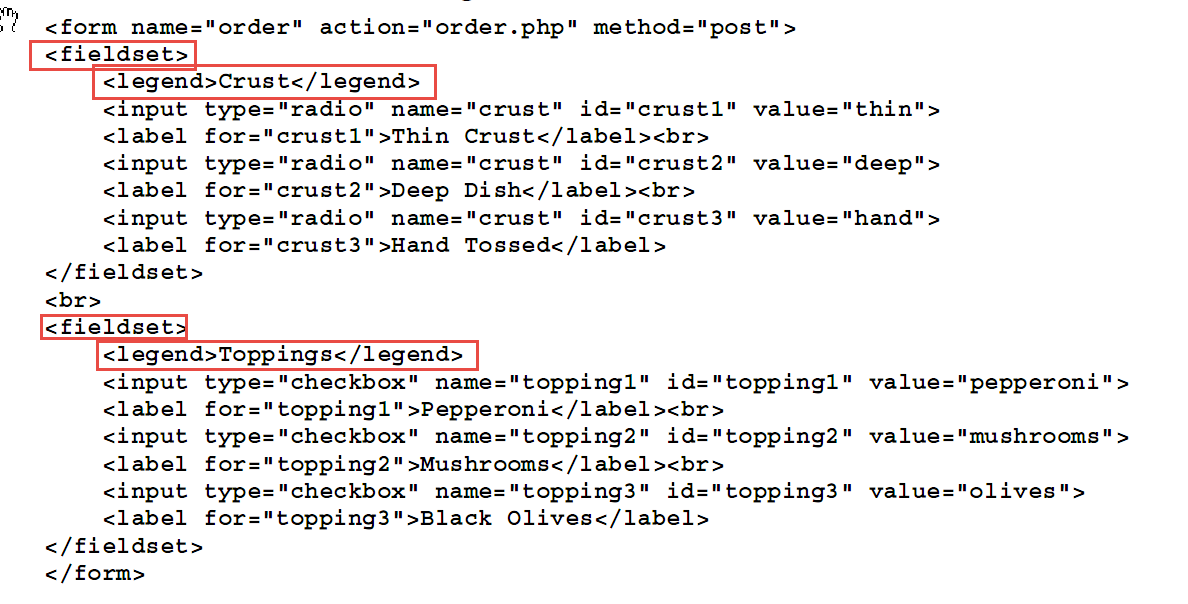 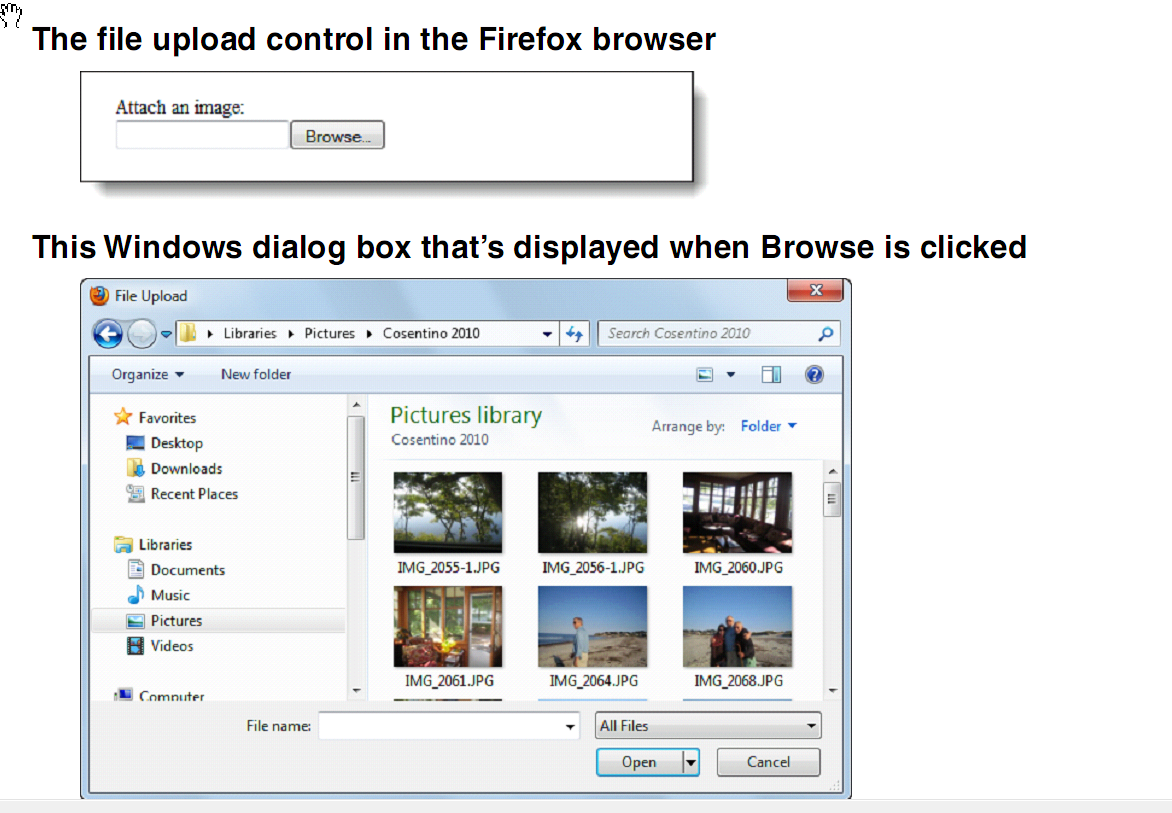 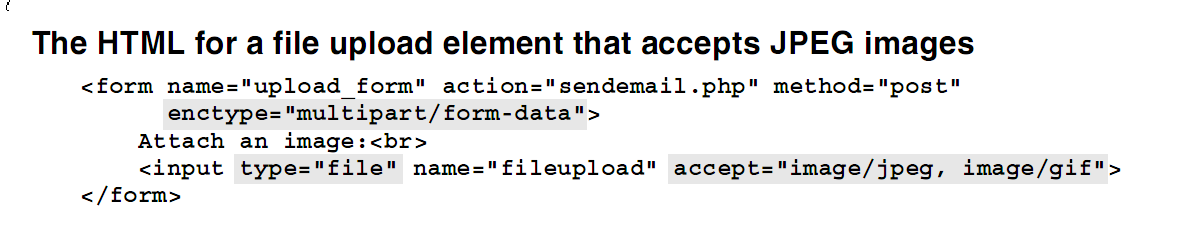 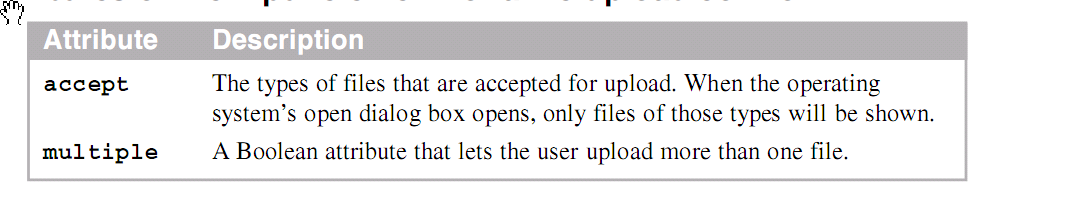 Aligning Controls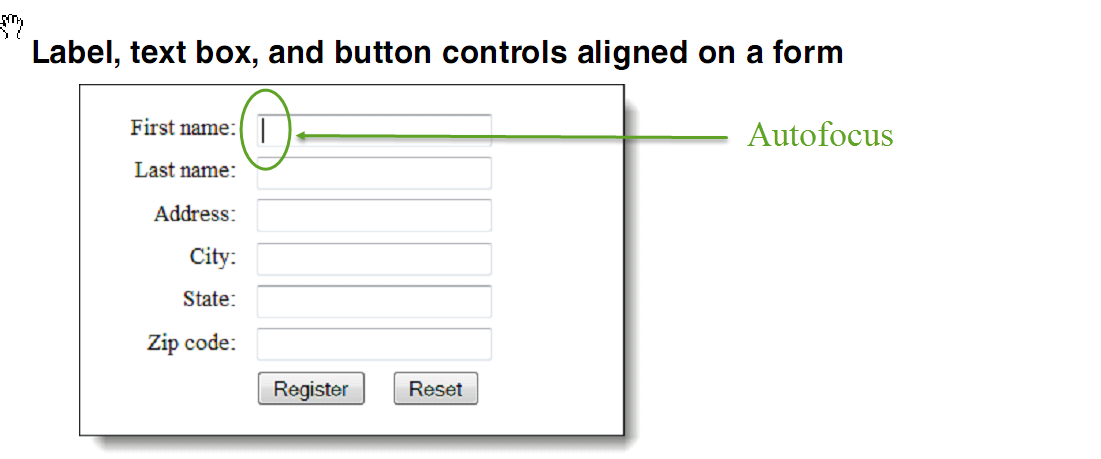 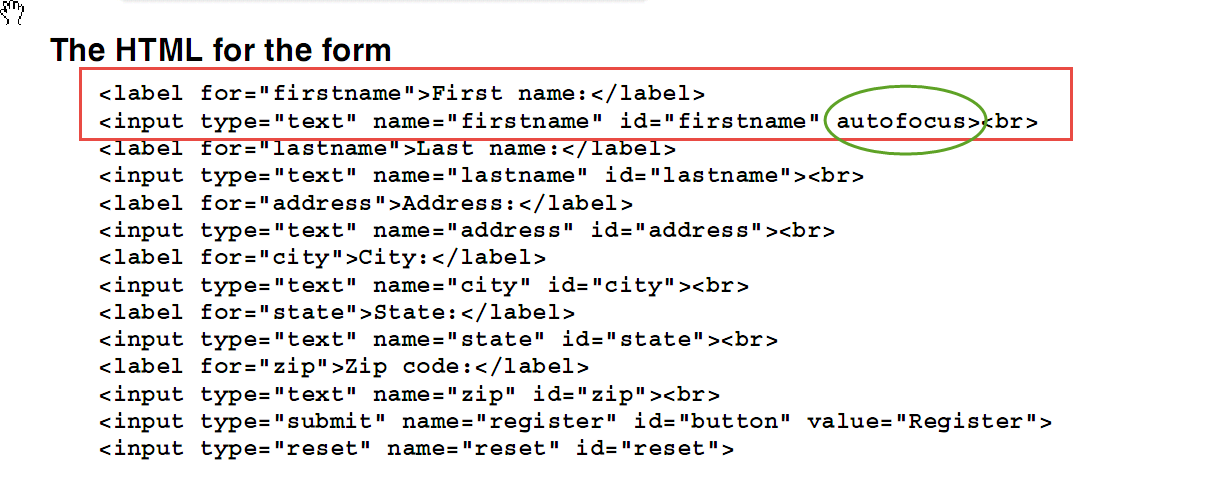 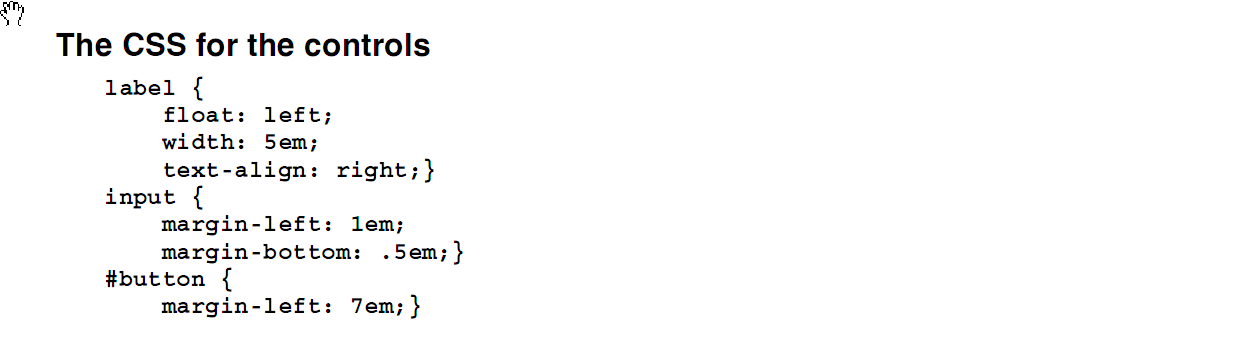 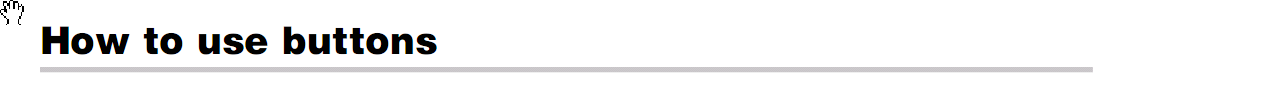 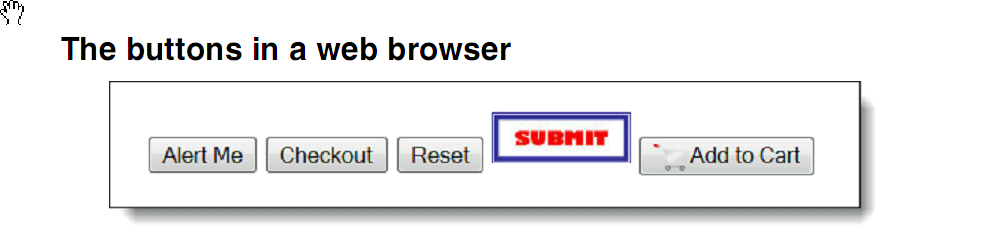 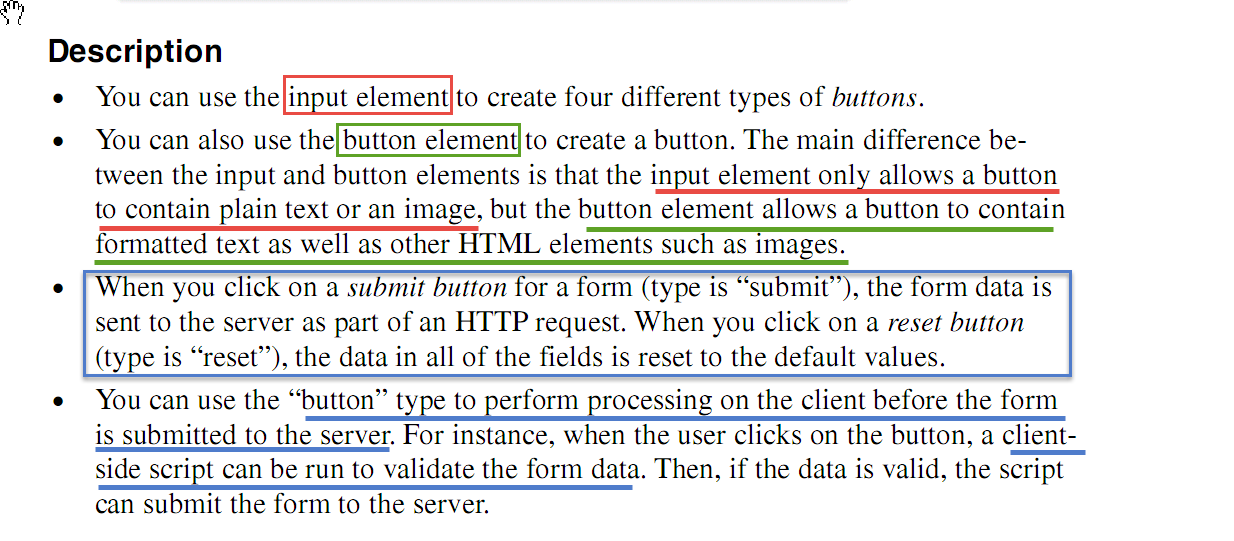 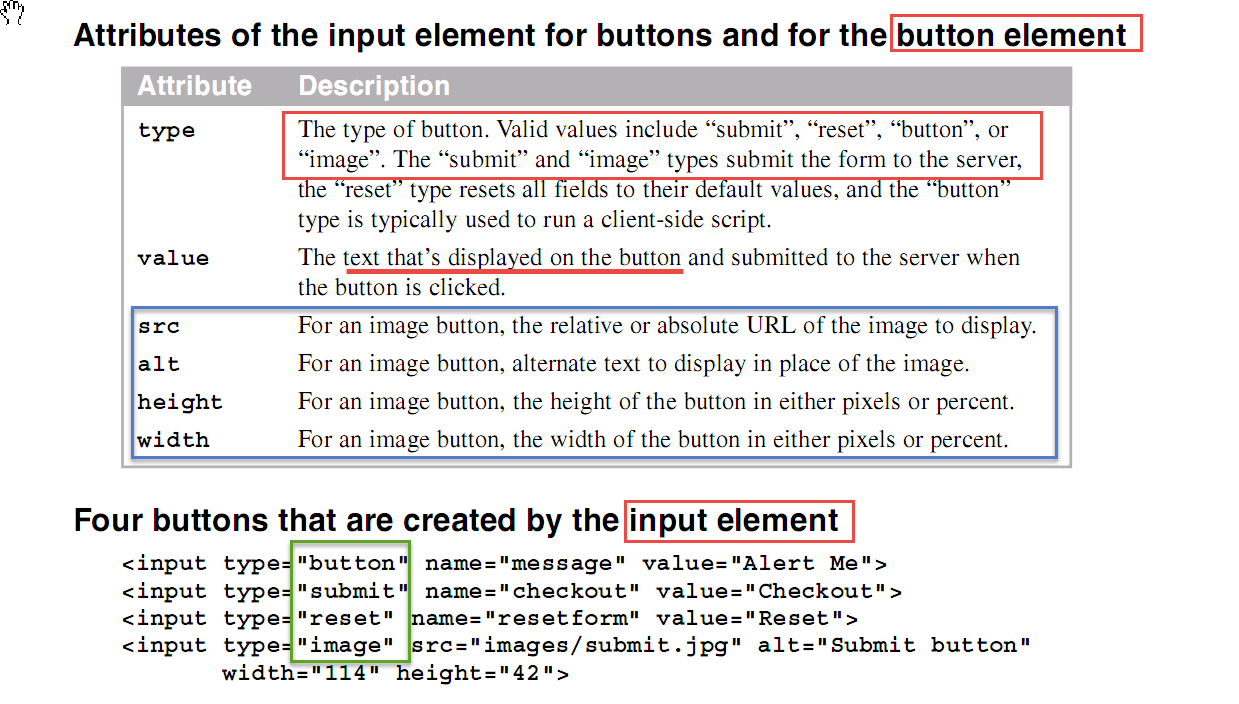 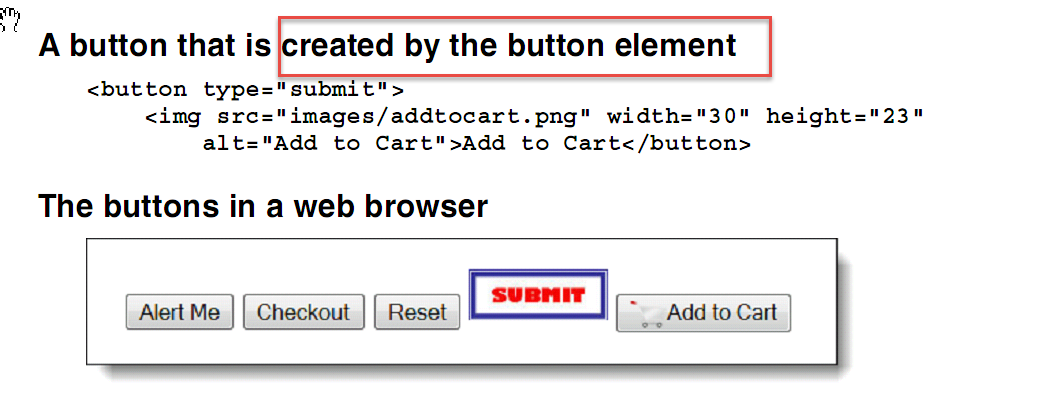 Formatting Controls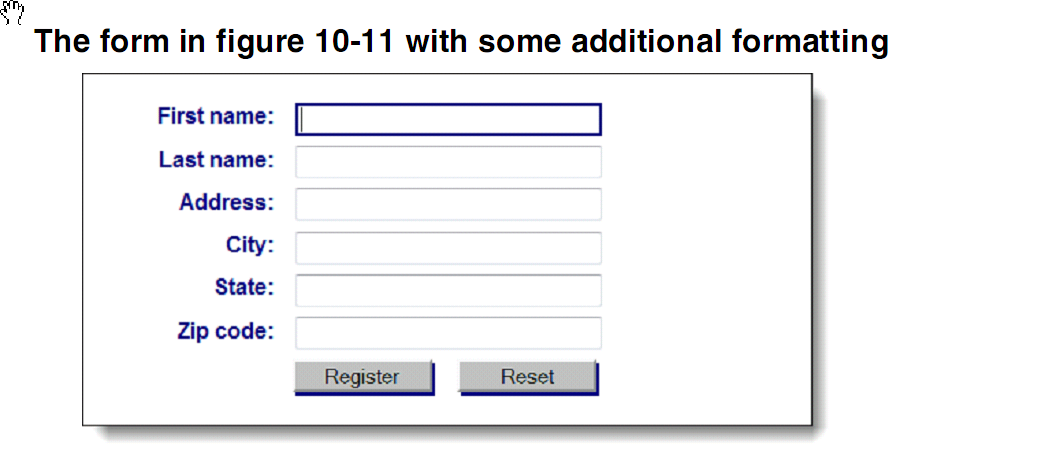 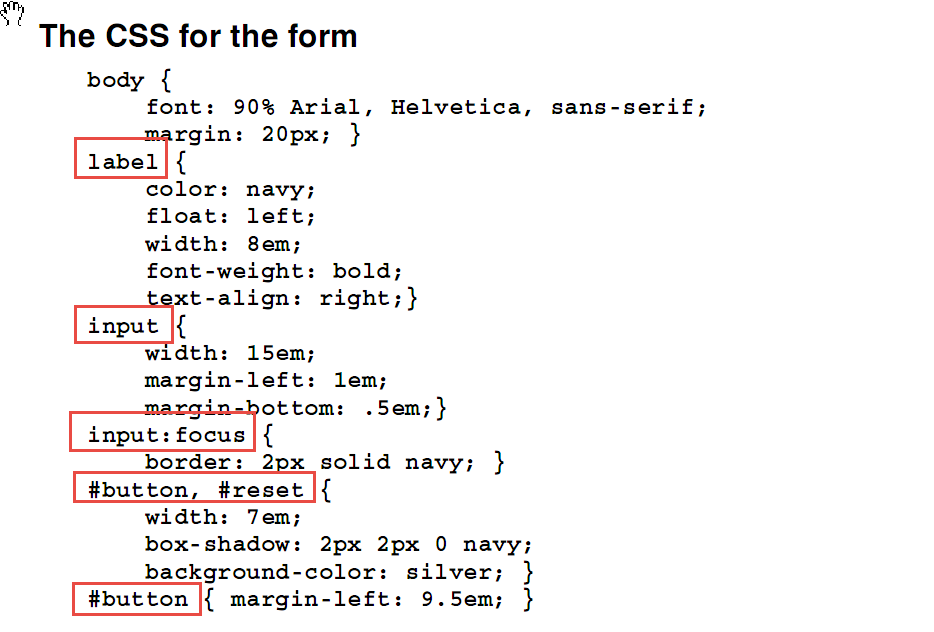 Setting Tab Order and Access KeysWe will not cover this.HTML Controls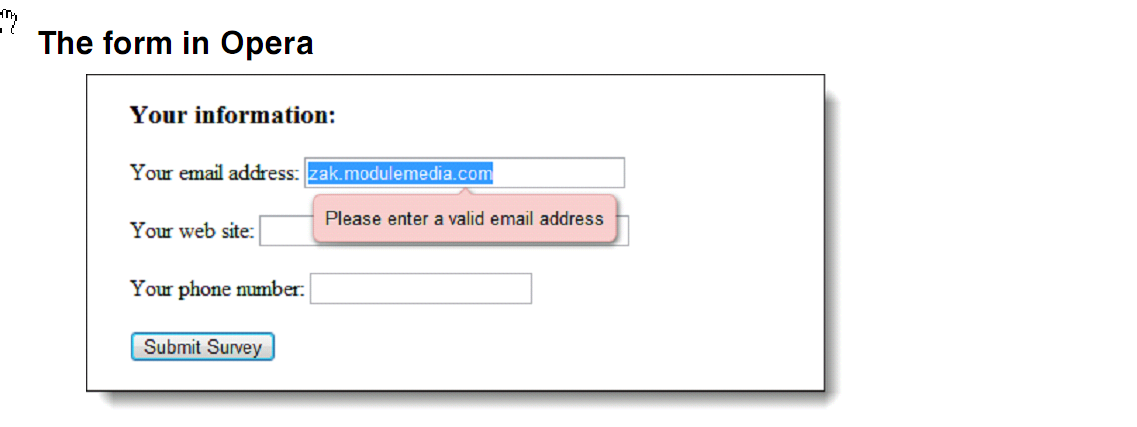 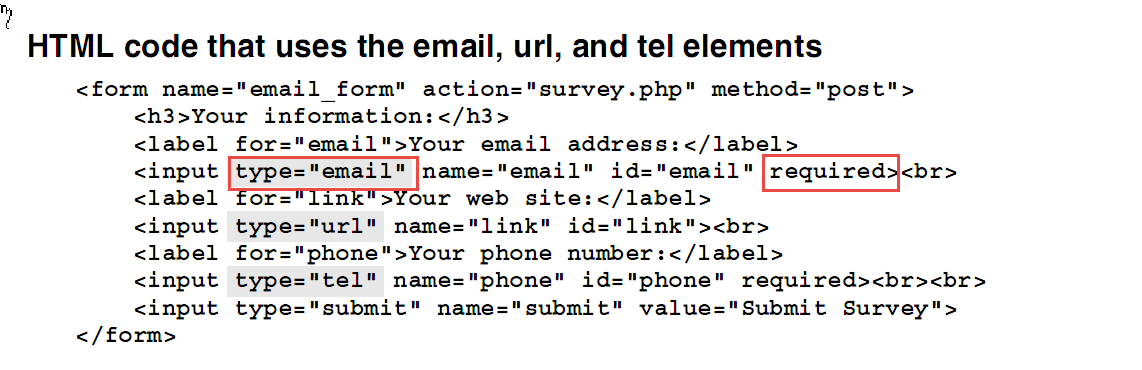 Number and Range Control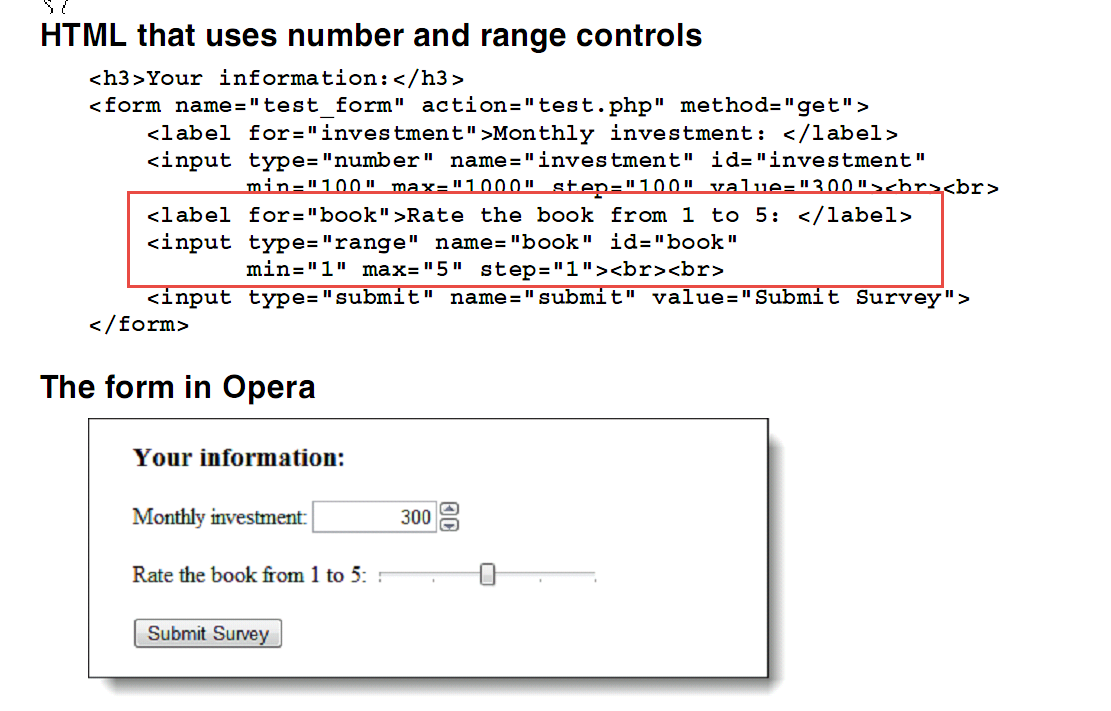 Showing Output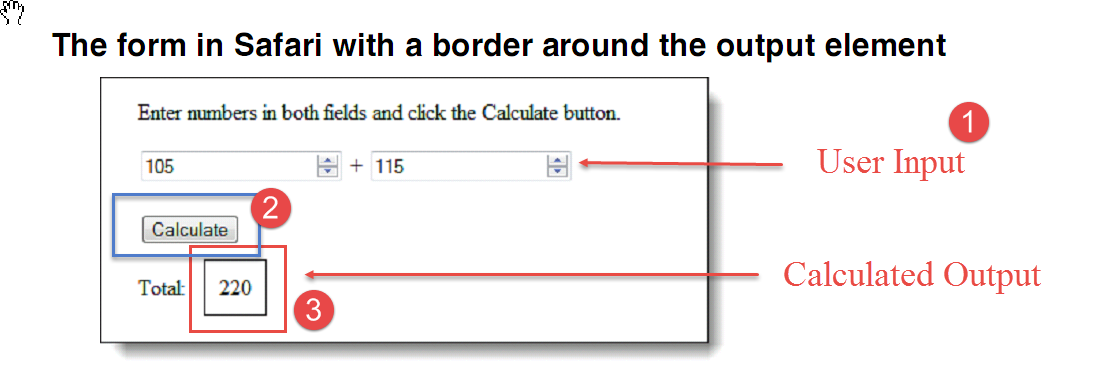 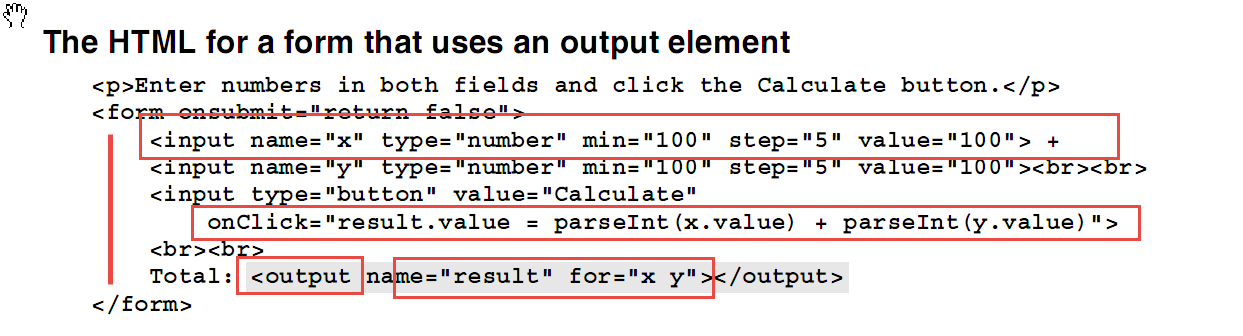 